Sequências didáticas – 2º bimestreS23Livro do estudante Unidade 4 – Números de 0 a 10Unidades temáticasNúmerosGeometriaObjetivosReconhecer a quantidade representada pelo número 10.Comparar caminhos utilizando intuitivamente unidades de medida não padronizadas.Observação: Estes objetivos favorecem o desenvolvimento das seguintes habilidades apresentadas na BNCC (3a versão):(EF02MA01) Utilizar números naturais como indicador de quantidade ou de ordem em diferentes situações cotidianas. (EF02MA02) Contar de maneira exata ou aproximada, utilizando diferentes estratégias como o pareamento e outros agrupamentos.(EF02MA03) Estimar e comparar quantidades de objetos de dois conjuntos (em torno de 20 elementos), por estimativa e/ou por correspondência (um a um, dois a dois) para indicar “tem mais”, “tem menos” ou “tem a mesma quantidade”. (EF02MA11) Descrever a localização de pessoas e de objetos no espaço em relação à sua própria posição, utilizando termos como “à direita”, “à esquerda”, “em frente”, “atrás”.(EF02MA12) Descrever a localização de pessoas e de objetos no espaço segundo um dado ponto de referência, compreendendo que, para a utilização de termos que se referem à posição, como direita, esquerda, em cima, embaixo, é necessário explicitar-se o referencial.Número de aulas estimado7 aulas (de 40 a 50 minutos cada uma)Aula 1Conteúdo específicoNúmeros de 0 a 10 na amarelinha (variantes regionais: academia, macaca, macaco, maré, marela, sapata)Recursos didáticosPáginas 66 e 67 do Livro do estudante.Quadra ou pátio.Giz.Bolinha de meia ou pedra.EncaminhamentoQuestione se conhecem a brincadeira da amarelinha e, caso algum deles conheça, peça que conte como se joga. Informe que nesta e na próxima aula jogarão amarelinha.Leia com os alunos a proposta da brincadeira da amarelinha na página 66 do Livro do estudante (consulte as orientações da página 66 do Manual do professor impresso). Verifique se todos compreenderam a brincadeira e leve a turma para o pátio ou a quadra. Caso não tenha acesso à Coleção, as regras da amarelinha podem ser encontradas na internet.Divida a turma em grupos de cinco alunos, para que todos tenham chance de jogar. Com a ajuda dos alunos, faça o desenho do percurso do jogo e numere as casas. Deixe que brinquem livremente.Com essa atividade, os alunos vão se preparar para a próxima aula desta sequência didática.Como forma de avaliação, observe o entendimento da brincadeira e a participação oral. Passe entre os grupos observando se compreenderam a proposta e, caso seja necessário, faça intervenções.Aula 2Conteúdo específicoNúmeros de 0 a 10 na amarelinhaRecursos didáticosPáginas 66 e 67 do Livro do estudante.Quadra ou pátio.Giz.Bolinha de meia ou pedra.EncaminhamentoInicie a aula informando que retomarão a brincadeira da amarelinha iniciada na aula anterior. Retorne com a turma ao local escolhido e retome os grupos e os desenhos da brincadeira.Durante a brincadeira, passe entre os grupos e questione: “Quem está vencendo?”; “Quanto falta para ela/ele chegar ao 10?”; “Para que o colega que está em último ultrapasse o que está em primeiro, é preciso passar quantas casas?”; “Quando estamos voltando, como podemos ler os números?”. Aproveite para retomar a ordem decrescente estudada anteriormente.Leia com os alunos as atividades sobre a brincadeira da amarelinha das páginas 66 e 67 do Livro do estudante. Se julgar oportuno, trabalhe com duplas produtivas. Socialize as respostas e aproveite para propor novas questões: “Quantas casas faltam para que Mário chegue à casa 8?”; “Se a pedra de Iaci estiver na casa 6, quanto faltará para alcançar a posição de Mário?”.Como forma de avaliação, solicite aos alunos que façam o registro da brincadeira em uma folha de papel sulfite, indicando a posição que alcançaram na última jogada.Aula 3Conteúdo específicoContagem numéricaRecursos didáticosPágina 68 do Livro do estudante.Lápis de cor.EncaminhamentoQuestione se conhecem a parlenda Mariana conta e, caso algum deles conheça, peça que ajudem a recitá-la. Leia a parlenda da página 68 do Livro do estudante, solicitando que os alunos a acompanhem (leia mais orientações na página 68 do Manual do professor impresso). Solicite aos alunos que pintem de verde todos os números que aparecem no texto. Se julgar oportuno, trabalhe com duplas produtivas. Socialize as respostas dos alunos, verificando se todos conseguiram localizar os números. Caso não tenha acesso à Coleção, a parlenda Mariana conta pode ser encontrada na internet e reproduzida em folhas de papel sulfite para o trabalho com atividades de contagem. Realize uma atividade integrada com Língua Portuguesa, solicitando aos alunos que encontrem o nome dos números escritos por extenso, por exemplo: pintem de vermelho onde está escrito dois; pintem de amarelo onde está escrito seis, e assim por diante.Observe como os alunos participaram da atividade, atente para aqueles com mais dificuldade em lembrar o nome dos números e até mesmo de encontrá-los na parlenda e faça algumas intervenções individuais caso seja necessário.Aula 4 Conteúdo específicoContagem decrescenteRecursos didáticosBiblioteca, quadra ou pátio.10 tampinhas ou outro objeto.Livro Nunca conte com ratinhos de Silvana D’Angelo e Luigi Raffaelli. Porto Alegre: Edelbra, 2011. O livro faz parte dos Acervos complementares FNDE/PNLD, verifique se está disponível na sua escola.EncaminhamentoAcompanhe os alunos até um local apropriado para a leitura do livro Nunca conte com ratinhos. Faça perguntas sobre o que esperam do livro a partir da observação da capa; questione-os sobre o título e informe que as 10 tampinhas representarão os 10 ratinhos da história.Leia a história sempre retirando uma tampinha cada vez que um dos ratinhos sai da história. A cada vez, questione os alunos sobre quantos ficaram, faça isso até o final.Com essa atividade, além da oportunidade de integração entre eles e com a disciplina de Língua Portuguesa, os alunos retomarão os conhecimentos trabalhados anteriormente.Como forma de registro e avaliação, solicite aos alunos que desenhem os 10 ratinhos, numerando-os.Aula 5Conteúdo específicoCaminhosRecursos didáticosPágina 69 do Livro do estudante.EncaminhamentoInicie a aula solicitando aos alunos que observem o caminho que um colega fará da mesa do professor até o armário ou até a porta da sala de aula, o que for mais distante. Diga que devem ficar atentos para contar quantos passos o colega dará. Oriente o aluno escolhido a sair de sua mesa e caminhar em linha reta, virando à direita ou à esquerda, conforme a localização do ponto em que deve parar. Peça a outro aluno que faça outro caminho para chegar ao mesmo ponto. Questione: “Quem fez o caminho mais longo?”; “Quem fez o caminho mais curto? Por quê?”.Leia com os alunos a atividade 1 da página 69 do Livro do estudante, que trata de percursos, solicitando aos alunos que a acompanhem com o dedo indicador (leia mais orientações na página 69 do Manual do professor impresso). Se julgar oportuno, trabalhe com duplas produtivas. Socialize as respostas dos alunos. A seguir, peça que façam a atividade 2, desenhando um caminho mais curto para o robô. Socialize as respostas, conforme indicado na atividade.Caminhe pela sala durante a realização das atividades, observando os alunos, e, como forma de avaliação, verifique as atividades realizadas no livro.Aula 6Conteúdo específicoCaminhosRecurso didáticoPágina 70 do Livro do estudante.EncaminhamentoLeia com os alunos as atividades 3 e 4 da página 70 do Livro do estudante, que envolvem percursos, solicitando que a acompanhem (leia mais orientações na página 70 do Manual do professor impresso). Se julgar oportuno, trabalhe com duplas produtivas. Caso não tenha acesso à Coleção, proponha aos alunos atividades que envolvam percurso e orientações à direita e à esquerda.Socialize as respostas dos alunos, para que todos participem e conheçam o modo de pensar dos colegas.Como forma de avaliação, observe a participação e o envolvimento dos alunos e verifique as atividades realizadas no livro.Aula 7Conteúdo específicoCaminhoRecursos didáticosPátio ou quadra.Papel kraft.Canetão.EncaminhamentoInforme que eles farão um mapa do tesouro para os colegas de outra turma seguirem e encontrarem o tesouro. Explique que, além de marcarem a quantidade de passos que os colegas darão, também terão que marcar três pontos de referência. Construa o mapa coletivamente e leve a turma ao local escolhido para que contem a quantidade de passos que terão que indicar no mapa. Proponha que façam uma plaquinha parabenizando quem chegar ao final do mapa, ela será o tesouro: “Vocês são grandes desbravadores! Parabéns!”.Combine a brincadeira com o professor de outra turma. Como forma de avaliação, observe a participação e o envolvimento dos alunos.Com essa atividade, os alunos terão a oportunidade de integração entre eles, com alunos de outra turma e com a disciplina de Geografia.Mais sugestões para acompanhar o desenvolvimento dos alunos Proponha as atividades a seguir e a ficha de autoavaliação para que os alunos preencham. Atividades1. Solicite aos alunos que desenhem o jogo da amarelinha em uma folha de papel sulfite, enumerando os quadros de 1 a 10. Depois, oriente-os a criar uma cena com crianças jogando.2. Dê uma folha de papel quadriculado para cada aluno e solicite que elaborem um caminho, contando os passos, da sua carteira até a lixeira da sala. Explique que cada quadrícula representará um passo. Depois de prontos, aproveite para comparar quem tem que dar mais ou menos passos para chegar à lixeira.Comentário: Observe os registros dos alunos para avaliar se seguiram as propostas corretamente. Caso não compreenda o desenho de algum aluno, questione-o, orientando-o no que for necessário. Faça intervenções individuais se alguns não compreenderem a proposta.Atenção! Por medida de segurança, nunca deixe seus alunos sozinhos. Verifique se todos estão participando sem que saiam do espaço escolhido para realizar a atividade.Marque X na carinha que retrata melhor o que você sente AO responder cada questão. 
Sim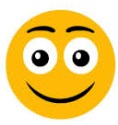 
Mais ou menos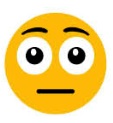 
Não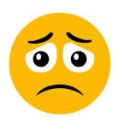 1. SEI ESCREVER OS NÚMEROS DE 0 A 10?2. SEI ORIENTAR UM COLEGA PARA CHEGAR A UM DETERMINADO PONTO, SEGUINDO UMA QUANTIDADE DE PASSOS?3. SEI CONTAR OS NÚMEROS DE 0 A 10 EM ORDEM DECRESCENTE?Marque X na carinha que retrata melhor o que você sente ao responder cada questão. 
Sim
Mais ou menos
Não1. SEI ESCREVER OS NÚMEROS DE 0 A 10?2. SEI ORIENTAR UM COLEGA PARA CHEGAR A UM DETERMINADO PONTO, SEGUINDO UMA QUANTIDADE DE PASSOS?3. SEI CONTAR OS NÚMEROS DE 0 A 10 EM ORDEM DECRESCENTE?